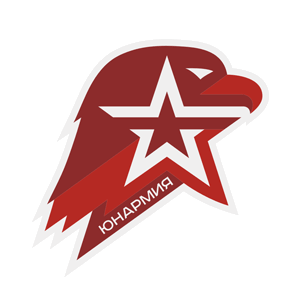 	Дорогой юнармеец!Ты вступил в ряды самого массового военно-патриотического молодежного общественного движения в нашей стране.Вместе с товарищами ты дал торжественное обещание юнармейца, а значит должен быть честным, отважным, достойным гражданином – лучшим из лучших.Жизнь юнармейца – это много больших и малых добрых дел, это постоянное развитие и рост.Надо уделить особое внимание, что нужно сделать, чтобы принести пользу твоим товарищам, твоей школе, малой родине  и нашей стране.Ты выбрал верный путь. 